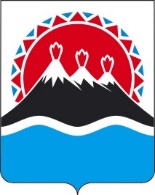 П О С Т А Н О В Л Е Н И ЕПРАВИТЕЛЬСТВА  КАМЧАТСКОГО КРАЯ             г. Петропавловск-КамчатскийПРАВИТЕЛЬСТВО ПОСТАНОВЛЯЕТ:1. Часть 2 постановления Правительства Камчатского края от 03.07.2019 № 298-П «О внесении изменений в постановление Правительства Камчатского края от 23.03.2010 № 127-П «Об установлении расходных обязательств Камчатского края по предоставлению мер социальной поддержки отдельным категориям граждан, проживающим в Камчатском крае, по проезду на автомобильном транспорте общего пользования городского, пригородного и междугородного сообщения, а также на воздушном транспорте межмуниципального сообщения в Камчатском крае»» дополнить словами «и распространяется на правоотношения, возникающие с 01.09.2019 года».2. Настоящее постановление вступает в силу через 10 дней после дня его официального опубликования.СОГЛАСОВАНО:№№О внесении изменений в постановление Правительства Камчатского края от 03.07.2019 № 298-П «О внесении изменений в постановление Правительства Камчатского края от 23.03.2010 № 127-П «Об установлении расходных обязательств Камчатского края по предоставлению мер социальной поддержки отдельным категориям граждан, проживающим в Камчатском крае, по проезду на автомобильном транспорте общего пользования городского, пригородного и междугородного сообщения, а также на воздушном транспорте межмуниципального сообщения в Камчатском крае»» Губернатор Камчатского краяВ.И. ИлюхинМинистр социального развития и труда Камчатского краяЕ.С. МеркуловИ.о. министра транспорта и дорожного строительства Камчатского края                                                                                     А.И. БанниковНачальник Главного правового управления Губернатора и Правительства Камчатского краяГ.С. Гудин